Cais am Gyfrif Fy Iechyd ar Ar-leinGwasanaeth ar-lein newydd yw Fy Iechyd Ar-lein sy’n cael ei ddarparu ar eich cyfer gan GIG Cymru. Mae Fy Iechyd Ar-lein yn cynnig cyfleuster i gleifion wneud apwyntiadau ar-lein drwy ddefnyddio’r rhyngrwyd. Yn dibynnu ar eich practis mae’n bosibl y byddwch yn gallu archebu presgripsiynau ar-lein neu newid eich manylion cyswllt. Os ydych yn dymuno cofrestru i ddefnyddio Fy Iechyd Ar-lein llenwch y ffurflen isod os gwelwch yn dda. Er mwyn diogelu cyfrinachedd i gleifion, mae’n rhaid i chi ddarparu dogfennau fel y gallwn ni sicrhau mai chi yw pwy rydych yn dweud yr ydych chi. Y tro nesaf y byddwch yn ymweld â’ch meddygfa dychwelwch y ffurflen wedi ei llenwi a dewch â phrawf adnabod, â llun  os yn bosibl (e.e. trwydded yrru).A wnewch chi sefydlu Cyfrif Fy Iechyd Ar-lein ar fy nghyfer ac anfon llythyr ataf sy’n cynnwys manylion fy nghyfrif. Caniatâd i'r feddygfa gysylltu â mi trwy'r Gwasanaeth Negeseuon Testun SMSMae Negeseuon Testun SMS yn wasanaeth a gynigir ledled Cymru, lle mae gan bob Meddyg Teulu'r gallu i anfon nodiadau atgoffa testun ar gyfer apwyntiadau a gwybodaeth am wasanaethau i gleifion.	Os yw'n cael ei gynnig gan fy meddygfa i, rwy'n hapus iddynt gysylltu â mi trwy Negeseuon Testun SMS   Staff y Feddygfa i lenwi’r adrannau canlynol.Rhestr Wirio’r FeddygfaPractice ChecklistThe following checks should be completed before a patient can receive access to My Health Online.Patient’s identity verified by  	________________________________   ID Doc Checked e.g. Passport	________________________________Document Ref e.g Passport Number	________________________________Patient’s name and date of birth checked on this form and updated on the clinical system. (if necessary)  Patient’s preferred language and contact details updated on the clinical system. (if necessary)         		 Patient registration letter provided to patientAdvise patients to register their online account over the next 24 – 48 hourEnw LlawnDyddiad GeniCyfeiriadRhif ffônE-bostRhif Ffôn SymudolE-bostIaith Ffefrir (Dileu fel sy’n briodol)Cymraeg           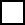 Saesneg      LlofnodDyddiad